Spring Performance 2018 Make-up, Costume & Hair Requirements for Dancers Make-up Requirements:Each child should have their own make-up case & mirror, with their name on it!Apply make-up at home before arriving.Bring make-up case with you for re-application at the theater.Costume & Hair Requirements:Please read carefully and note that you may need to purchase specific items for you/your child’s role.  Do not delay as the performance is approaching rapidly.All ballet shoes must be LEATHER, clean and have proper elastics sewn across the insteps.Strings must be tied and tucked in.Tights must be clean and run free.Always have an additional pair ready in case of a run or a snag.Please purchase the brands listed, including the specific colors and style so the dancers are uniform.If you wear a nude leotard under your costume, make sure the straps are securely attached to the costume. NO clear plastic straps should be used.Dancers may NOT wear jewelry (unless requested by the choreographer for a particular piece).Underpants should NOT be worn under leotards.Please have hair slicked back away from the face with hairspray or gel; NO wisps or bangs.Hair should be secured in a bun with hairnets and plenty of bobby pins that match hair color.  Do not use any clips or barrettes.If your child has short hair, please have the front pulled back & secured away from the face.*****Tights, camisoles, dance shoes and apparel can be found at Dancer’s Outlet in East Lyme 860 367-1491*****“BARN DANCE” Ballet- Ms. Marylu, Ms. LauraMAKEUP: 	All Ballet Classes - Apply Blush, Lipstick & Mascara.  Darken fair haired eyebrows with eyeliner pencil.	Character 3/4 - 	Full stage make-up.TIGHTS:	Capezio tights in Ballet Pink OR Body Wrappers in Theatrical Pink. SHOES:	All Ballet Classes - Pink Ballet flats. 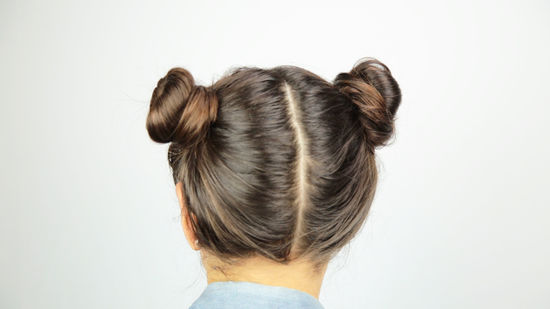 Character 3/4 - dancers will wear black character shoesHAIR:   	Chicks, Cows, Scarecrows: Medium/High bun with no part. Matching hair colored        hairnet. NO BANGS		Horses:  Very high bun on top of head.  Matching hair colored hairnet. NO BANGS		Character 3/4: 2 pigtail, french braids.  NO BANGS		Piglets:  2 pigtail buns.  Matching hair colored hairnet. NO BANGS		Farmers:  2 pigtails with curls.  NO BANGS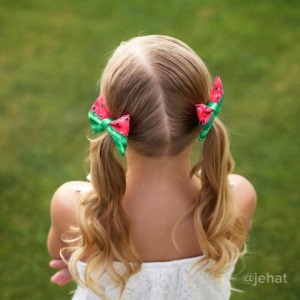 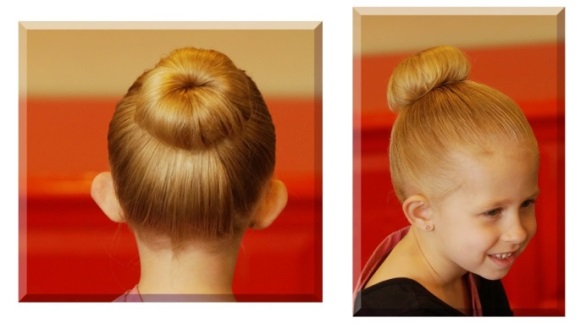 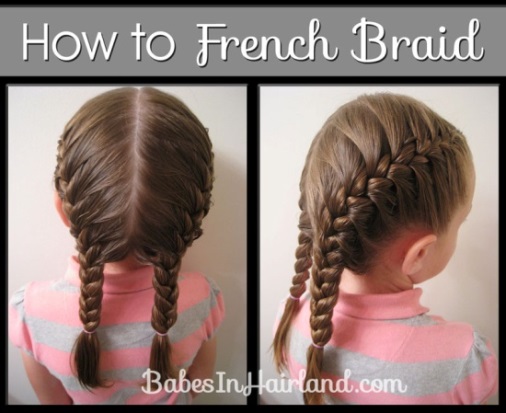 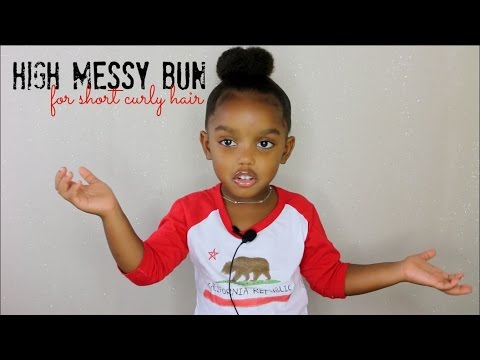 MODERN: - FULL STAGE MAKE-UP (Level 5, 6, 7 with Lashes)Modern 4/5: Ms. Stephanie “Hlohonolofatsa” TIGHTS:	Capezio footless tights in Light Suntan. No underwear.  SHOES:	Bare feet  HAIR:   	Medium-High Bun with no part. NO BANGS Modern 6A/B: Ms. Bo- “PATTERNS & LANDSCAPES”TIGHTS:	Dancers are wearing a unitard.  (Please speak with Ms. Bo about undergarments)  SHOES:	Bare feet  HAIR:   	Med-high Bun with no part, NO BANGS Modern 7: Ms. Bo- “. . . Like a Cloud, Like a Wing, Like a White Light Burning  . . .”TIGHTS:	Capezio footless tights in Light Suntan. No underwear.  SHOES:	Bare feet  HAIR:   	Medium-High Bun with no part, NO BANGS Character 5/6A:  Ms. Laura- “Czardas”TIGHTS:	Capezio Seamed tights in Ballet Pink OR Body Wrappers in Theatrical Pink. No underwear.  SHOES:	Black Character Shoes  HAIR:   	Medium-High Bun with no part. NO BANGS   OTHER:	Black character class skirtsLEVELS 1, 2, 3, 4- BALLET CLASS PIECES MAKE-UP:	Full Stage (No False Lashes) TIGHTS:	Capezio tights in Ballet Pink OR Body Wrappers in Theatrical Pink- No underwear.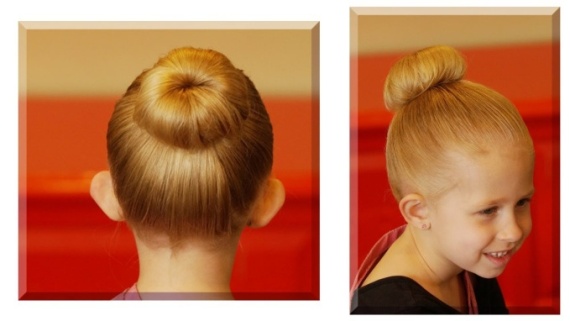   SHOES:	Pink Leather Ballet flats.  HAIR:   	Medium-High Bun with no part. NO BANGS LEVELS 5, 6A/B, 7- BALLET CLASS PIECESMAKE-UP:	Full Stage with LashesTIGHTS:	Capezio Seamed tights in Ballet Pink OR Body Wrappers in Theatrical Pink. No underwear.  SHOES:	Levels 5, 6A/B - Pink Leather Ballet flats. Level 7- Pink Pointe Shoes  HAIR:   	Medium-High Bun with no part. NO BANGS COMPANY Pieces- Serenade, Delibes VariationsFULL STAGE MAKE-UP WITH LASHES TIGHTS:	Capezio Seamed tights in Ballet Pink OR Body Wrappers in Theatrical Pink. No underwear.   SHOES:	Level 6A:  Pink Leather Ballet flats Levels 6B, 7: Pink Pointe Shoes  HAIR:   	Medium-High Bun with no part. NO BANGS EXTRAS: 	Rhinestone earrings (Delibes ONLY)